МУНИЦИПАЛЬНЫЙ ОКРУГ ТАЗОВСКИЙ РАЙОНЯМАЛО-НЕНЕЦКОГО АВТОНОМНОГО ОКРУГАМуниципальное бюджетное дошкольное образовательное учреждение детский сад «Белый медвежонок»ул. Геологоразведчиков, д. 7, с. Газ-Сале, Тазовский район, Ямало-Ненецкий автономный округ, 629365тел./факс (34940) 2 06 49, bm@tazovsky.yanao.ruГОДОВОЙ ПРОЕКТ«Эколята-дошколята»«Давайте друзья, везде, где живём, Деревья посадим, сады разведём. Давайте будем к тому стремиться, Чтоб нас любили и зверь и птица, И доверяли повсюду нам, Как самым лучшим своим друзьям!».Актуальность Экологическое воспитание подрастающего поколения в последние годы выходит на первый план, по причине ухудшения экологической обстановки в целом. Дошкольный возраст считается наиболее благоприятным в плане формирования экологической культуры. В дошкольном учреждении ребёнок проводит большую часть своего времени, что позволяет пропитывать каждое мгновение его нахождения в детском саду любовью и уважением к природе. На сегодняшний день используются разнообразные формы обучения детей, формирующие экологическое сознание и активизирующие познавательную потребность дошкольников: экскурсии;разнообразные целевые прогулки; праздники, развлечения; уроки доброты.Интересной и эффективной формой работы являются и экологические акции.Цель: создание условий для формирования экологической культуры, сознания и мировоззрения.Задачи:Создать оптимальные условия по формированию у дошкольников экологической культуры и учёта этого в практической деятельности, используя нестандартные решения проблемных ситуацийформировать познавательный интерес, коммуникативные способности, гуманистическое отношение, эстетическую отзывчивость;развивать положительное эмоциональное отношение к природе, желание беречь её и заботиться о ней. Способствовать становлению взаимопонимания и взаимоуважения между детьми, педагогами, родителями посредством совместной работы.Участники проекта: дети старшей группы, воспитатель,  общественность (волонтёры), родители дошкольников.СРОК РЕАЛИЗАЦИИ ПРОЕКТА:  1 год  (август 2022 год – август 2023 год)Ожидаемые результаты:Воспитание бережного отношению к растениям, животным и птицам, Формирование навыков природоохранной деятельности, а также переоценке мировоззренческих ориентиров (восприятие себя как части природы, понимание взаимосвязи человека и природы). Позитивное и осознанно-правильное отношение к  природе, желание детей предпринимать определённые действия по её сохранению.Повышение уровня развития познавательного интереса к миру природы, коммуникативных навыков, самостоятельности, трудолюбия, умению отражать это в разных видах деятельности.Взаимопонимание и взаимопомощь между детьми, педагогами, родителями посредством совместной работы.Тип проекта: социально-экологическийПринципы при организации экологических акций:Осмысленность. Нужно, чтобы все участники понимали, что именно и зачем они делают.Отсутствие духа соревнования. Участники акции должны быть настроены на удовольствие от совместного дела, а не на получение лучшего места в рейтинге.Безопасность. Нельзя, например, убирать битое стекло и окурки на берегу реки или возле автобусной остановки.Разумность. Если акция связана с уборкой берега водоёма, то не стоит переносить мусор из одной кучи в другую, изменяя лишь место её расположения. Если идёт сбор батареек, нужно знать, куда их потом можно отправить.Системность. Последовательность - обязательная черта акций. Одноразовой акцией многого не достигнешь.Гласность. Акция должна найти отклик. Дошкольникам крайне важно знать, что их идеи и результаты работы одобрены окружающими.Алгоритм проведения акций цель (каждая акция имеет свою цель);задачи (выполняются общие и конкретные);объект ( на что направлены- птицы, деревья…);участники (дети – родители- сотрудники- дети-родители).Данный проект создан с целью проведения экологических (природохранных) акций в ДОУ, как активной форме работы по формированию экологического сознания дошкольников. Тематический план в течении года может изменяться и дополняться новыми акциями.План экологических акций на 2022-2023 годПРИЛОЖЕНИЯ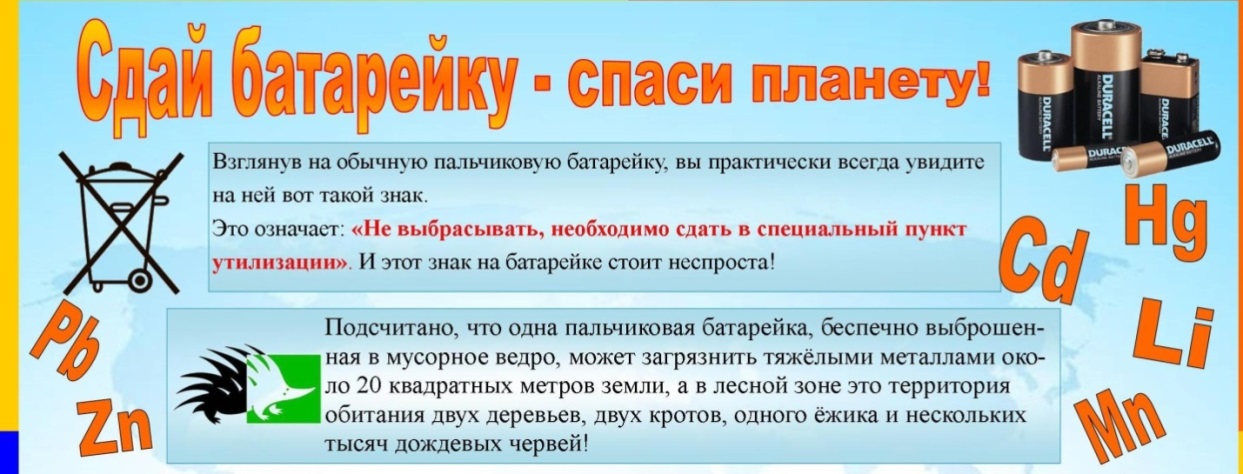 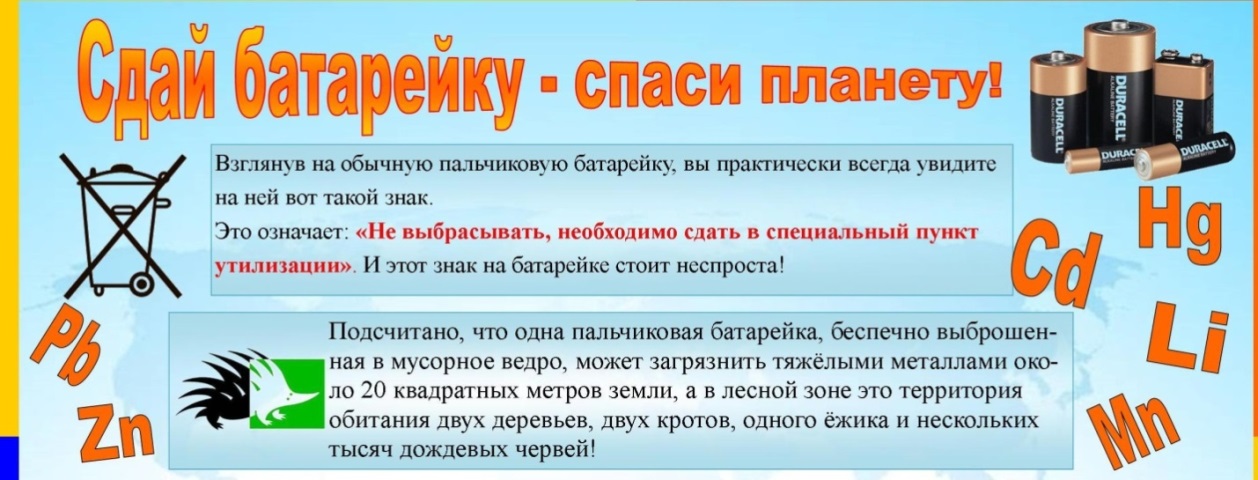 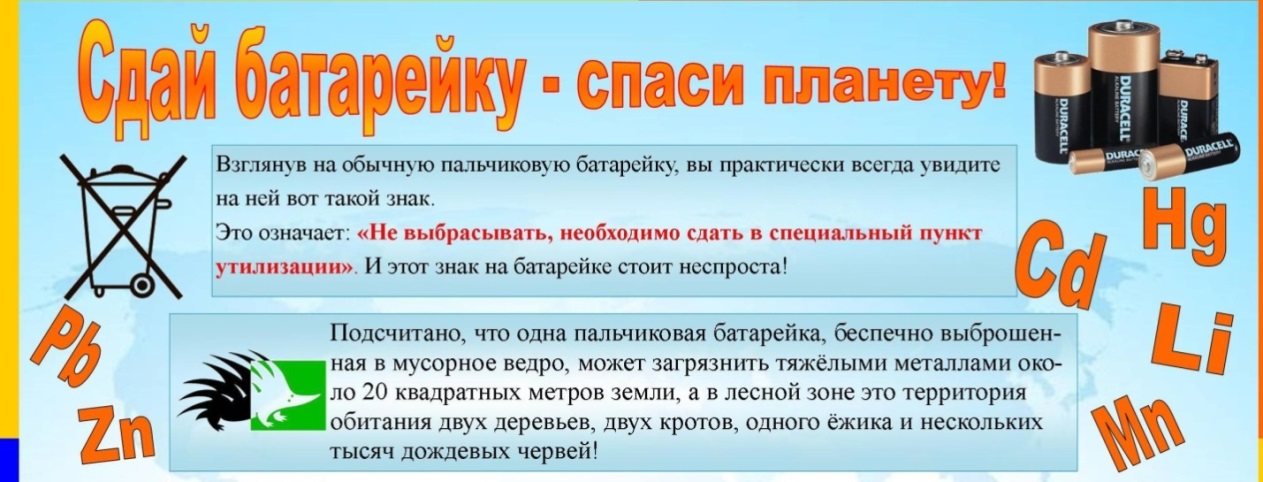 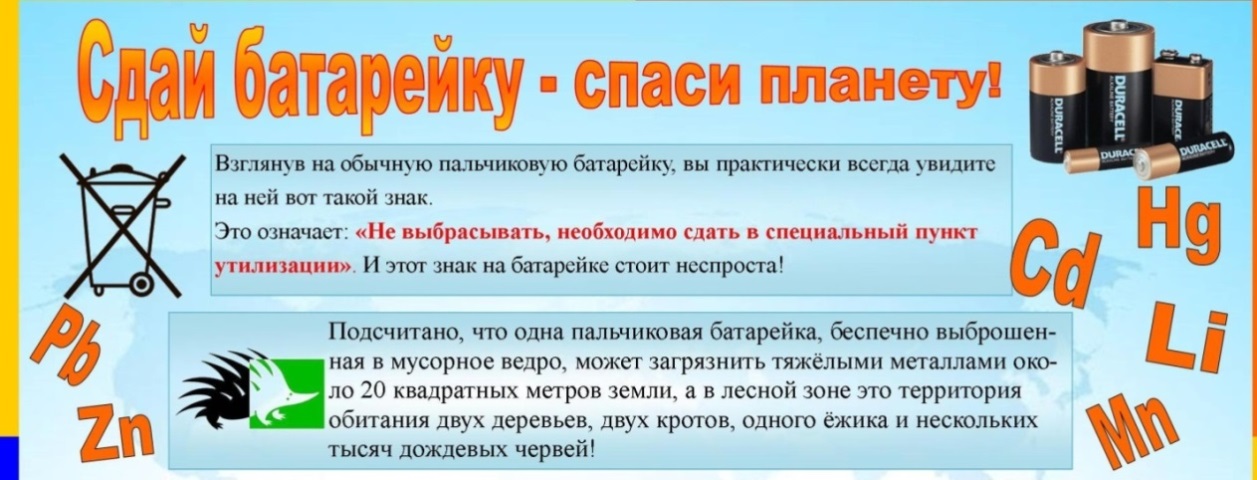 ПАМЯТКА ДЛЯ РОДИТЕЛЕЙ«Берегите воду!»Помните, что…■ Оставленный открытым кран «выливает» за час около 500 литров воды (50 вёдер)■ Утечка через смывной бачок (тонкая струйка толщиной в спичку) уносит 400-500 литров в сутки!Внимание! Проверти все ваши краны в вашей квартире!Это мы можем:■ При пользовании водой не включать её сильным напором.■ Своевременно выключать воду, быть бережливым при пользовании водой.■ Не допускать утечки воды вследствие неисправности кранов и унитазов.■ Своевременно производить ремонт сантехники.■ Обращать внимание ребёнка на бережное отношение к воде.■ не позволять себе мусорить на улице и засорять водоёмы.Памятка«Берегите природу!»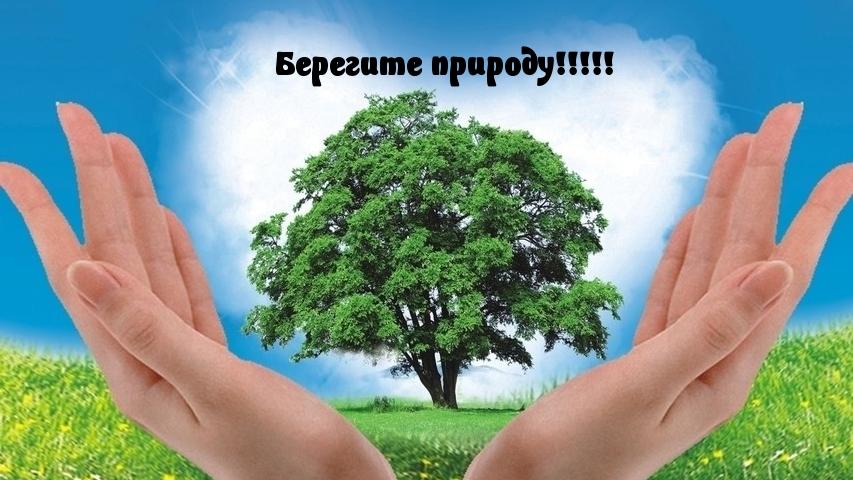 Окружающая природа – это настоящий подарок земли. Но человек часто не ценит её и сам уничтожает, не смотря на то, что природа его кормит, лечит и снабжает кислородом.Правила поведения в лесу: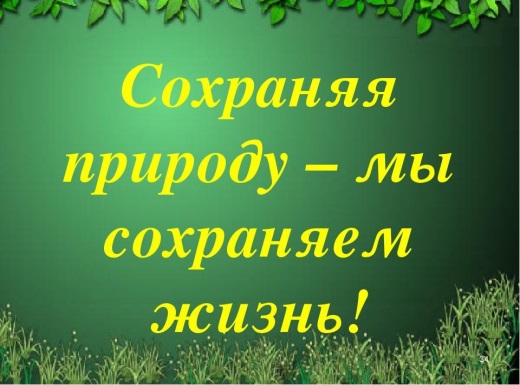 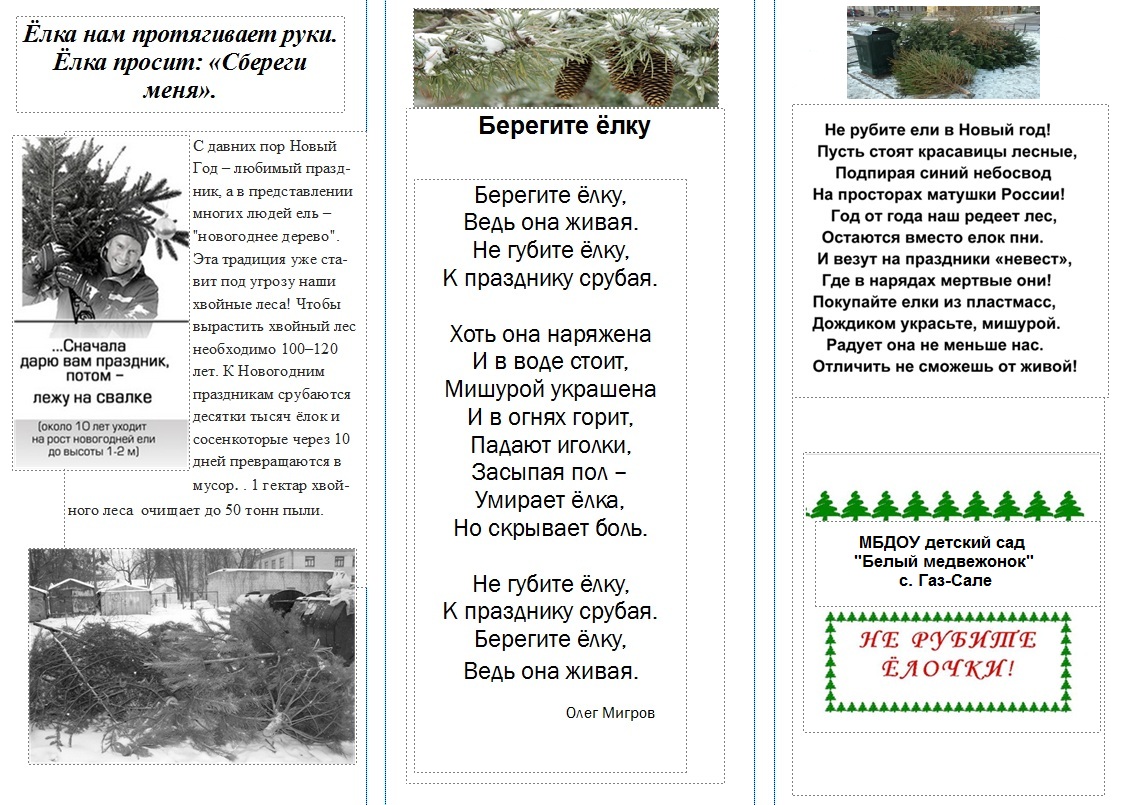 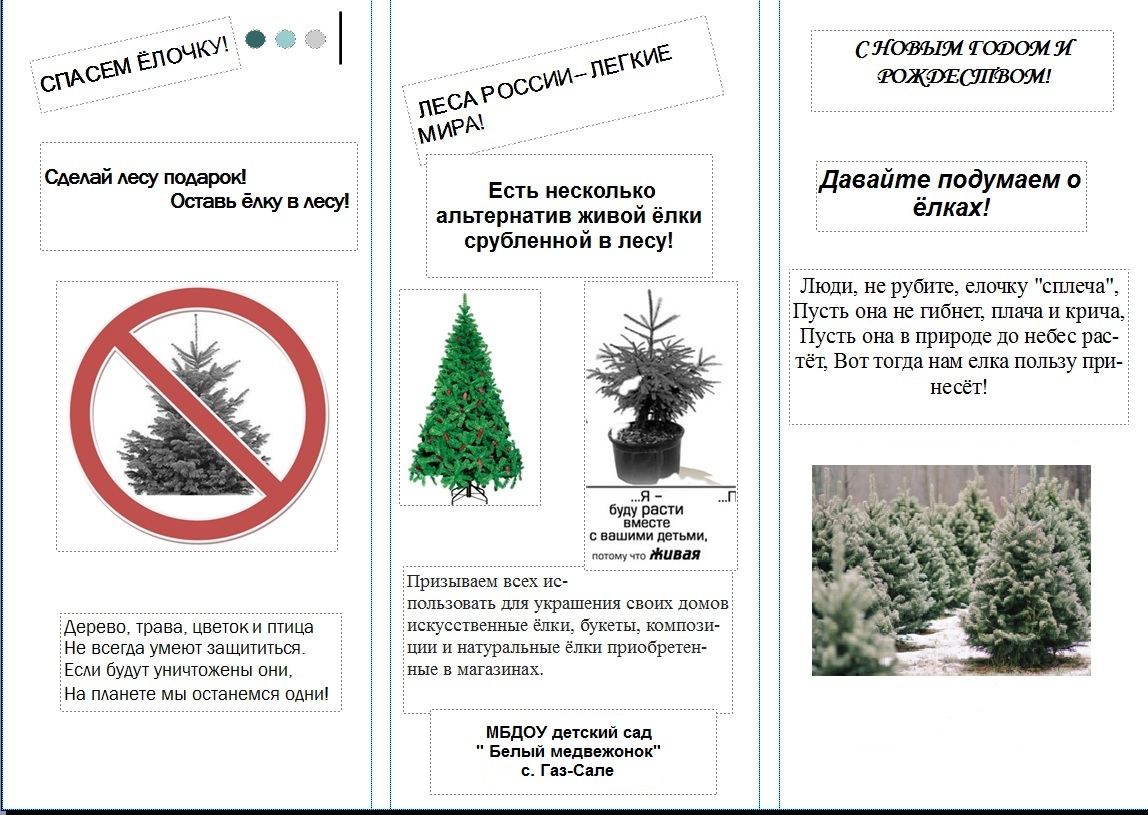 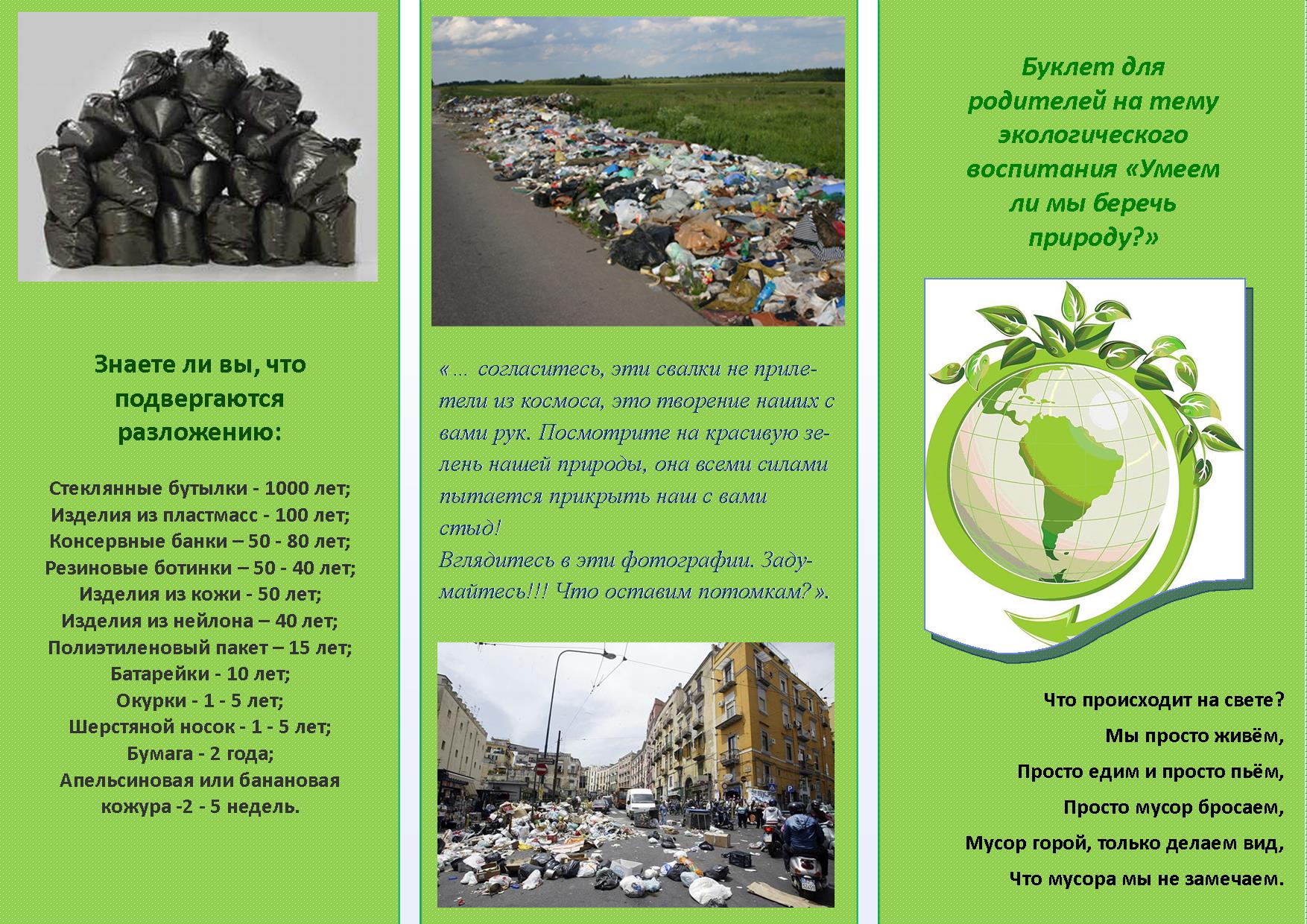 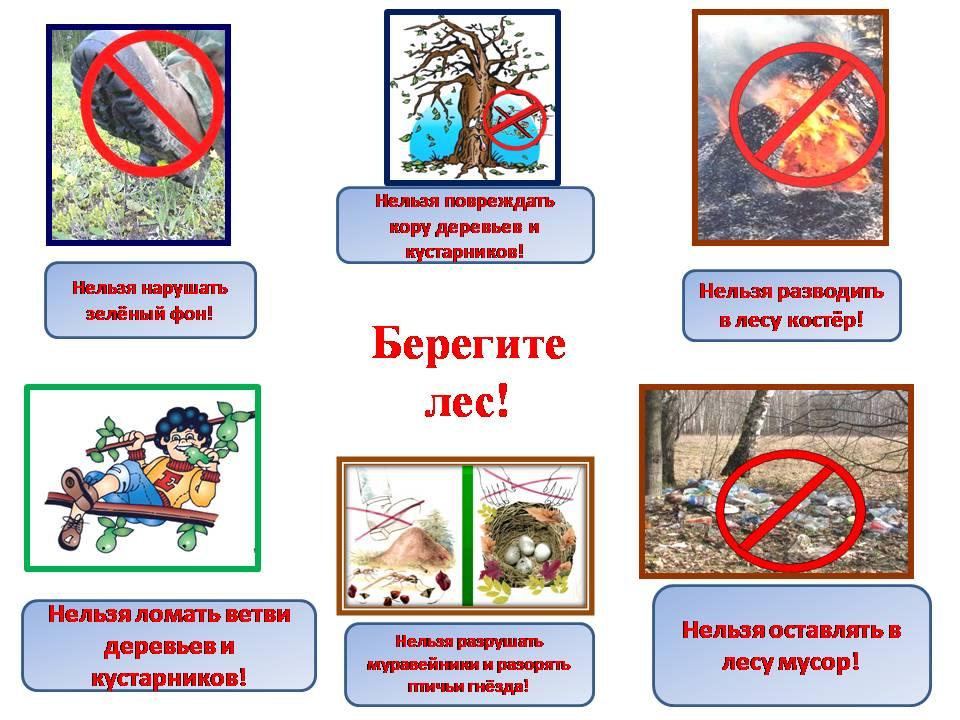 АНКЕТА«Считаете ли Вы важным компонентом экологическое воспитание дошкольников?»Уважаемые родители!Дошкольное образовательное учреждение в рамках реализации эколого-познавательных проектов проводит анкетирование родителей по вопросам экологического воспитания дошкольников. Мы бы хотели узнать ваше мнение о работе детского сада, воспитателей, с детьми по экологическому воспитанию.1. Считаете ли Вы важным компонентом экологическое воспитание дошкольников?• Да• Нет• Не знаю2. Как вы понимаете, что такое экология, что она изучает, чем занимается?________________________________________________________________________3. Как Вы считаете, зависит ли состояние здоровья ребёнка от состояния окружающей среды?• Да• Нет• Не знаю4. В какой совместной деятельности Вы осуществляете экологическое воспитание детей в семье?• Беседы с ребёнком о природе• Подкормка птиц• Отдых на природе• Наблюдение за природными объектами• Чтение художественной литературы природоведческого содержания• Другие формы__________________________________________________________5. Как вы оцениваете уровень экологический знаний Вашего ребёнка?• Высокий• Средний• Низкий6. Знакомите ли Вы детей с правилами поведения в природе?• Да• Нет7. Какую информацию Вы хотели бы получить от дошкольного учреждения по экологическому воспитанию дошкольников_________________________________8. Как вы оцениваете работу дошкольного учреждения по экологическому воспитанию дошкольников? _________________________________________________Благодарим Вас за участие!АНКЕТА«Экологическое образование в семье»1. Есть ли у Вас комнатные растения и какие? Если нет, то почему? ___________________________________________________________________2. Есть ли в семье собака, кошка или другие животные?____________________3. Мастерили ли Вы когда-нибудь кормушки для птиц?______________________4. Читаете ли Вы ребёнку книги о природе? _______________________________5. Любит ли Ваш ребёнок бывать в тундре? _______________________________6. Знает ли Ваш ребёнок названия деревьев, цветов, ягод?_________________7. Рассказываете ли Вы ребёнку о пользе деревьев, лекарственных трав, ягод, насекомых, птиц?_______________________________________________________8. Проявляет ли Ваш ребёнок заботливое отношение к животным, растениям?____________________________________________________________________9. Как вы думаете, получает Ваш ребёнок знания о природе в детском саду?___________________________________________________________________________Список литературыАксенова, З.Ф. Войди в природу другом. Экологическое воспитание дошкольников. – Москва: ТЦ Сфера, 2011. – 128 с. – (Библиотека воспитателя).Горькова, Л.Г. Сценарии занятий по экологическому воспитанию дошкольников (средняя, старшая, подготовительная группы) / Л.Г. Горькова, А.В. Кочергина, Л.А. Обухова. - Москва: ВАКО, 2005. – 240 с. - (Дошкольники: учим, развиваем, воспитываем).Егоренков, Л.И. Экологическое воспитание дошкольников и младших школьников: Пособие для родителей, педагогов и воспитателей детских дошкольных учреждений, учителей начальных классов. - Москва: АРКТИ, 2001. - 128с.Ковинько, Л.В. Секреты природы - это так интересно! - Москва: Линка-Пресс, 2004. – 72с.: ил.Лопатина, А.А. Сказы матушки земли. Экологическое воспитание через сказки, стихи и творческие задания / А. А.Лопатина, М.В. Скребцова. - 2-е изд. - Москва: Амрита-Русь, 2008. - 256 с. - (Образование и творчество).№Название акцииЗадачиВремя и место проведенияОтветственные 1«Посади дерево»Озеленить территорию детского сада; обучать детей трудовым умениям и навыкам;воспитывать у детей бережное отношения к высаженным деревьям Август, территория возле 1 корпуса Сотрудники детского сада, дети«Сохрани саженец»Сделать ограждения для молодых деревцев из деревянных реек для сохранения ствола дерева. (Чтобы не повредить деревце, если заметёт сугробами)Август, территория  1и 2 корпусаВоспитатели, родители, дети«Помощь бездомным животным»Привлечь к участию акции  родителей воспитанников и самих детей. Формировать заботливое и бережное отношения к животным; развивать  чуткость, умение понимать другую жизнь, побуждать к сочувствию, воспитывать готовность помочь делом.Август, приют для животныхСотрудники детского сада, родители, дети.«Экологический десант» Привлечь детей, родителей, сотрудников детского сада  к очистке берега пруда от мусора; установить взаимодействие со школьниками-тимуровцами; мотивировать жителей села соблюдать чистоту, беречь природу.Август, берег озера ДыдвэнуйтоСотрудники детского сада, родители, дети-школьники«Семейное дерево»Развивать у детей познавательный интерес, любознательность к миру живой природы. Способствовать развитию желанию у дошкольников и взрослых участвовать в преумножении природного богатства, появлению желания посадить и вырастить новые деревья.Сентябрь Воспитатель, родители, дети.«Ягодка за ягодкой – лакомство для птичек»Сбор ягод шиповника для птиц на зиму, в  самое  холодное время года. Сентябрь (с 11.09 по 16.09)Родители, дети, воспитатели«Всемирный день здоровья окружающей среды»Создать  буклеты для родителей детского сада  о   проблемах экологии. Способствовать  осознанной ответственности каждого за сохранение естественных богатств. 26 сентября. Холл детского сада Воспитатели и дети«День защиты животных» Познакомить с праздником «День защиты животных», который принято отмечать 3 октября. Оформить фото выставку  «Мой любимый питомец»; привлечь к участию акции  родителей воспитанников и самих детей;воспитывать отзывчивость и доброту к оставленным на произвол судьбы, лишённых внимания и человеческой заботы, животным.   3 октября. Холл  детского сада. Приют для животных, п. Тазовский Трудовой десант  (сбор мусора по дороге домой и в детский сад)Провести акцию в тесном контакте и при поддержке родителей;  формировать экологическую грамотность детей и родителей формировать  модель поведения будущих взрослых.НоябрьРодители, сотрудники детского сада, дети.«Подари игрушке вторую жизнь»Не Хороший вариант - отдать тем, кто в них нуждается.оставят удовольствие и пользу своим новым обладателям!Ноябрь (с 07.11 по 14.11), холл детского садаРодители, сотрудники детского сада, дети.«Сохраним живую елочку».Воспитывать у детей бережное отношение к живой природе;напомнить родителям о бережном отношении к природе;формировать представление детей о полезных свойствах ели, о важном значении ели для лесных обитателей;подготовить листовки с призывом: сохраним ёлочку!;научиться изготавливать ёлочку из вторичного сырья; показать детям, что Новогодний праздник не повод вырубать ёлочки. Декабрь, детский сад.Родители, сотрудники детского сада, дети«Кормушки для пичужки»Привлечь внимание детей и родителей к помощи зимующим птицам; развивать в детях чувства милосердия и сострадания, желание оказать помощь; активизировать родительское – детское взаимодействие при изготовлении кормушки.Январь, территория детского садаРодители, сотрудники детского сада, детиСбор батареек Напомнить о вреде батареек и необходимости их утилизации, привлечь внимание дошкольников и родителей к экологической проблеме использованных батареек.Декабрь-Февраль Родители, сотрудники детского сада, детиМарт Природоохранная акция «День Земли» (конкурс чтецов «Прекрасное ряом», подготовка листовок «Моя Земля»Воспитание нравственных чувств, эмоционально-положительного, ценностного отношения детей к природе.Апрель (акция проводится с 10 по 22 апреля)Родители, сотрудники детского сада, детиПриродоохранная акция «Спасти и сохранить». (подготовить стенгазеты)Формирование основ экологической культуры, гуманного отношения к природе нашего края. Вырастить к проведению акции рассаду для озеленения территории детского сада.Май, июнь (проводится с 20 мая по 6 июня в рамках международной экологической акции «Спасти и сохранить»). Территория детского садаРодители, сотрудники детского сада, дети«Твори добро» (покраска стволов деревьев)Покрасить стволы деревьев на территории детского сада для  защиты коры от солнечных ожогов (отражённый от снега свет), замедления роспуска почек, защита от обледенения. июньРодители, сотрудники детского сада, дети№Название1Агитационная листовка «Сдай батарейку - спаси планету!»2Памятка для родителей «Берегите воду»3Памятка для родителей «Берегите природу!»4Буклет  к акции «Сохраним живую ёлочку».5Буклет  к акции «Умеем ли мы беречь природу?».6Анкета «Считаете ли Вы важным компонентом экологическое воспитание дошкольников?»7Анкета  «Экологическое образование в семье»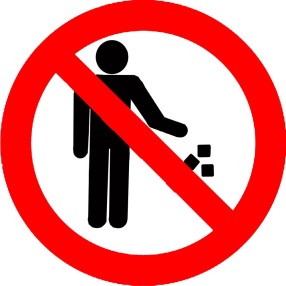 Не оставляйте на природе мусор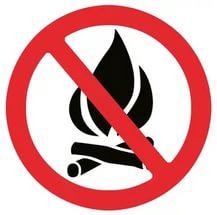 Не разводите костёр вблизи деревьев и кустов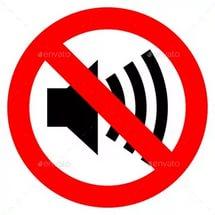 Нельзя шуметь в лесу: кричать, слушать громкую музыку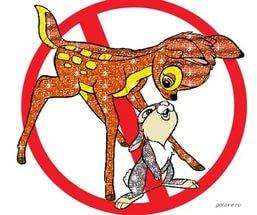 Не обижайте диких животных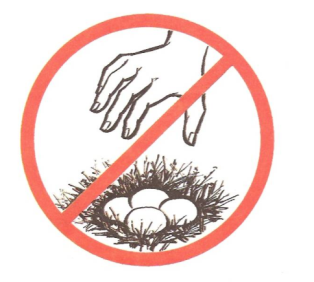 Не трогайте гнезда птиц, птенцов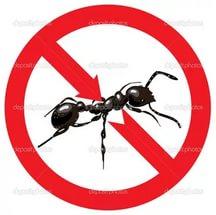 Не разрушайте муравейники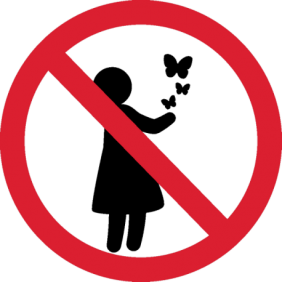 Не ловите бабочек, стрекоз, шмелей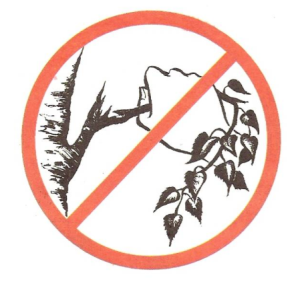 Не ломайте ветки кустов, деревьев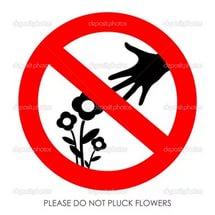 Не срывайте цветы, тем более с корнем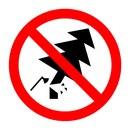 Не рубите деревья